1.1:Bilimsel Araştırmanın Başlığı:1.2- Bilimsel Araştırmanın Bütçesi [ayrıntılı ve TL cinsinden verilmelidir) :1.3- Bilimsel Araştırma Bütçesinin Kaynağı :[varsa destekleyen kurum/kuruluşun adını belirtiniz. Üniversite Araştırma Fonları, TÜBİTAK, DPT vb. kurumlarca karşılanacaksa ilgili yerlerden alınan onayın örneği etik kurula verilmelidir].1.4- Bilimsel Araştırmanın Yapılacağı Merkez :1.5- Bilimsel Araştırmaya Alınacak Gönüllü Sayısı :1.6- Bilimsel Araştırma Kurumu ve Gönüllülere ücret ödenecekse miktarı?1.7- Bilimsel Araştırma Yerinden veya Dışından Hizmet Alımı Yapılacak mı ? [Sağlık Uygulama Tebliğinde olan ve olmayan-danışmanlık, testler, bilgisayar işlemleri, baskı, iletişim, vb.-hizmetler kastedilmektedir].	EVET 				HAYIR Evet ise; alınacak hizmetleri, miktarlarını, bütçesini belirtiniz: (Örneğin; 3 defa EKG, 2 defa CT gibi)1.8- Bilimsel Araştırma Yerinden veya Dışından Alınacak Hizmetler Araştırma Toplam Bütçesinden mi Karşılanacak?: 		EVET 				HAYIR 1.9- Gönüllülerin Masrafları (Ulaşım-yemek) için Geri Ödeme Yapılacak mı ? 		EVET 			 	HAYIR [yanıtınız evet kişi başına yapılacak ödemeyi yazınız]. 1.10- Diğer Ödemeler [varsa belirtiniz] :1.11-Bilimsel Çalışmam esnasında ya da sonrasında bütçe de yer alan masraflar haricinde çalışmamdan kaynaklı giderler tarafımca karşılanacaktır.1.12- Sorumlu Araştırmacı (Unvanı, Adı ve Soyadı, Çalıştığı Birim, Telefon, e-posta) :Tarih:İmza: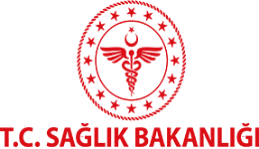 T. C.SAĞLIK BAKANLIĞIUŞAK İL SAĞLIK MÜDÜRLÜĞÜUŞAK EĞİTİM VE ARAŞTIRMA HASTANESİT. C.SAĞLIK BAKANLIĞIUŞAK İL SAĞLIK MÜDÜRLÜĞÜUŞAK EĞİTİM VE ARAŞTIRMA HASTANESİT. C.SAĞLIK BAKANLIĞIUŞAK İL SAĞLIK MÜDÜRLÜĞÜUŞAK EĞİTİM VE ARAŞTIRMA HASTANESİT. C.SAĞLIK BAKANLIĞIUŞAK İL SAĞLIK MÜDÜRLÜĞÜUŞAK EĞİTİM VE ARAŞTIRMA HASTANESİBİLİMSEL ARAŞTIRMA BÜTÇE FORMUBİLİMSEL ARAŞTIRMA BÜTÇE FORMUBİLİMSEL ARAŞTIRMA BÜTÇE FORMUBİLİMSEL ARAŞTIRMA BÜTÇE FORMUDoküman No :EY.YD.005Yayım Tarih:16.12 2019Revizyon No:00Revizyon Tarihi: Sayfa No:1/1